คณะพระภิกษุสงฆ์วัดนาขวาง (คูหาสวรรค์)ตำบลกาหลง อำเภอเมืองฯ จังหวัดสมุทรสาครจัดอาหารเลี้ยงคณะแพทย์พยาบาล และคณะ ร.พ.ส.ต.  คณะอ.ส.ม.  คณะอบต.กาหลง และประชาชน อ.เมืองสมุทรสาคร ที่มาฉีดวัคซีนอีก ๓๗๐ คน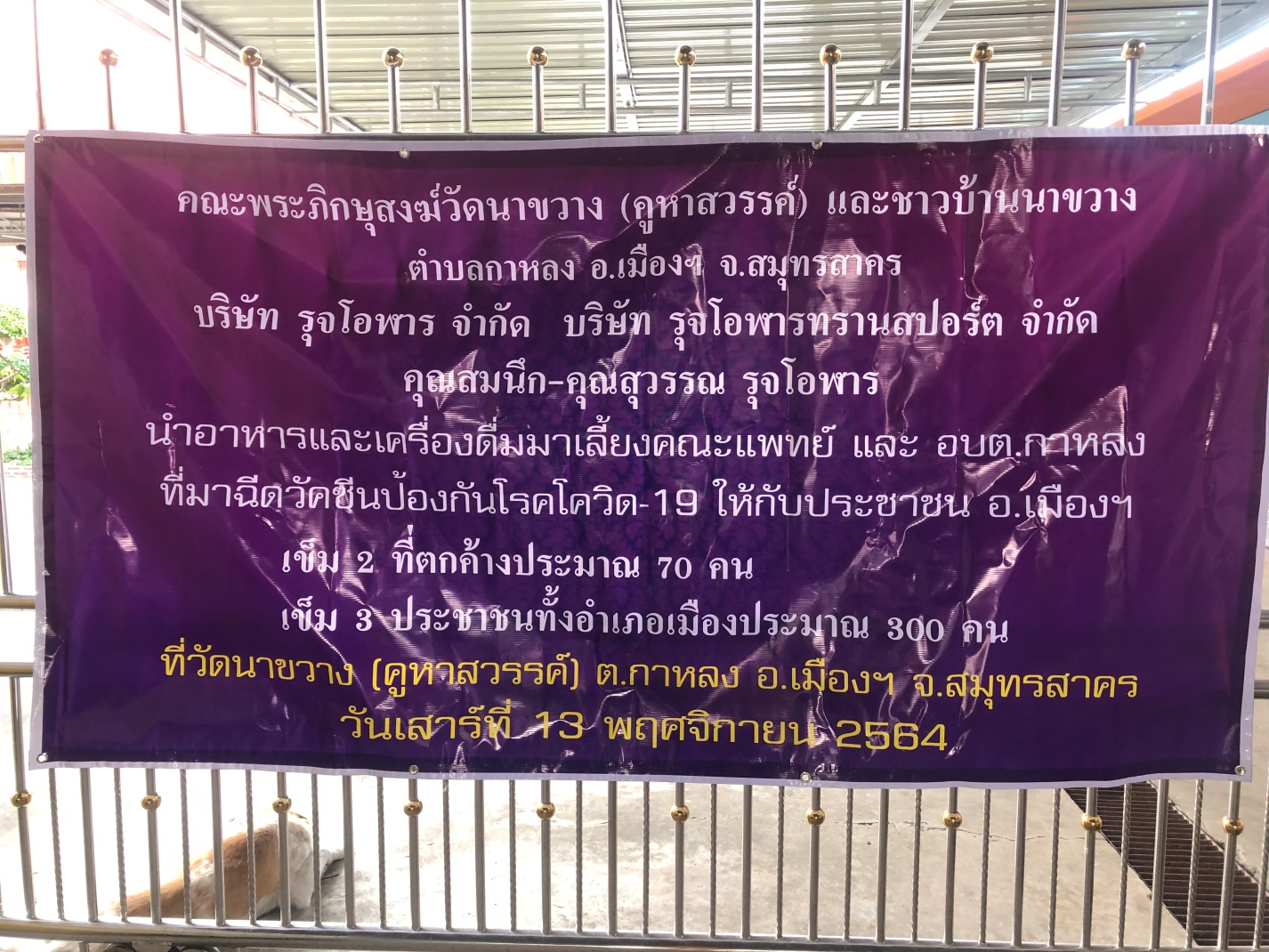 นำอาหารคราว  1.ก๋วยเตี๋ยว S.P. ไสว  2. ข้าวขาหมู  (คุณขุน)  3. หมี่ผัดโบราณนำอาหารหวาน  1.สลิ่ม  2. ข้าวตูและเครื่องดื่ม   1. น้ำขวด-น้ำแก้ว บริษัท รุจดอฬาร จำกัด และคณะสงฆ์วัดนาขวาง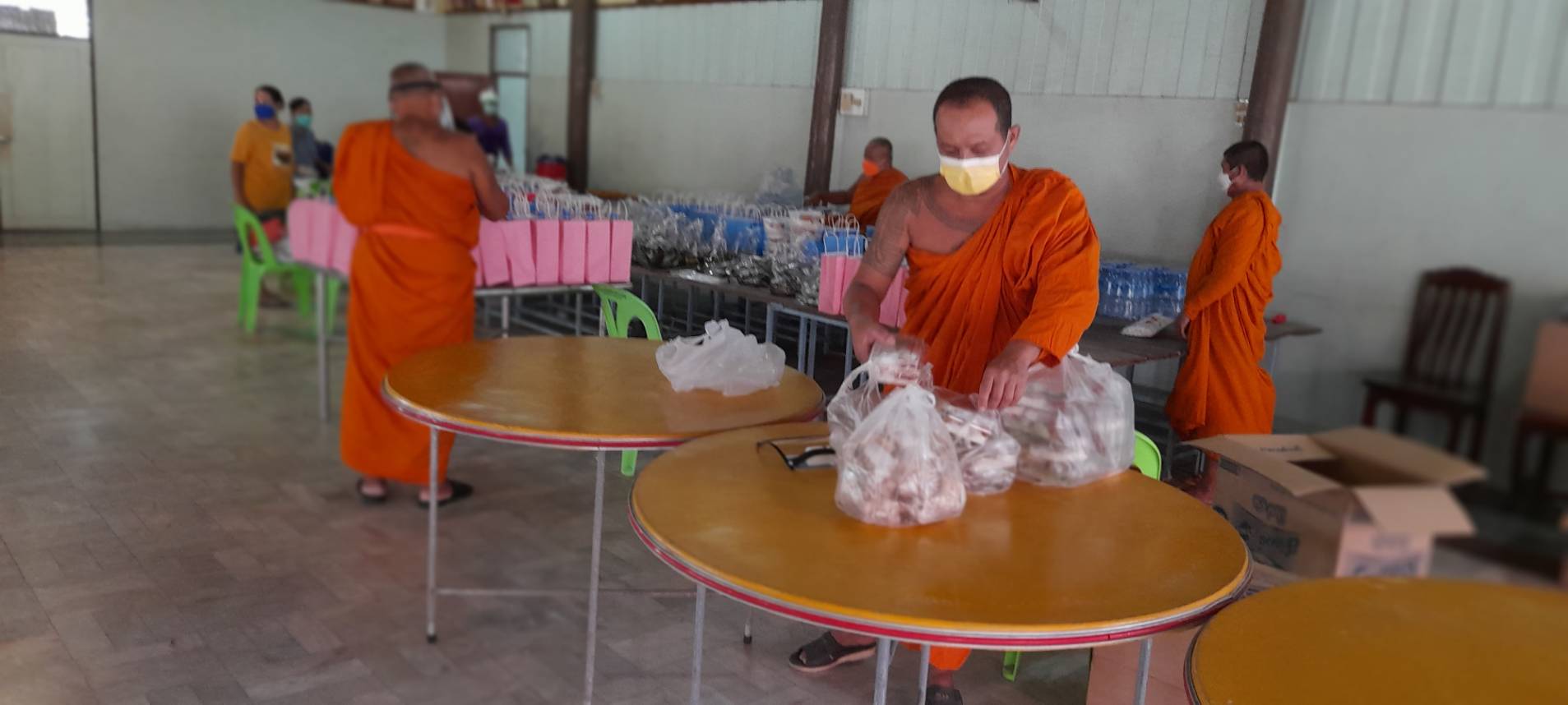 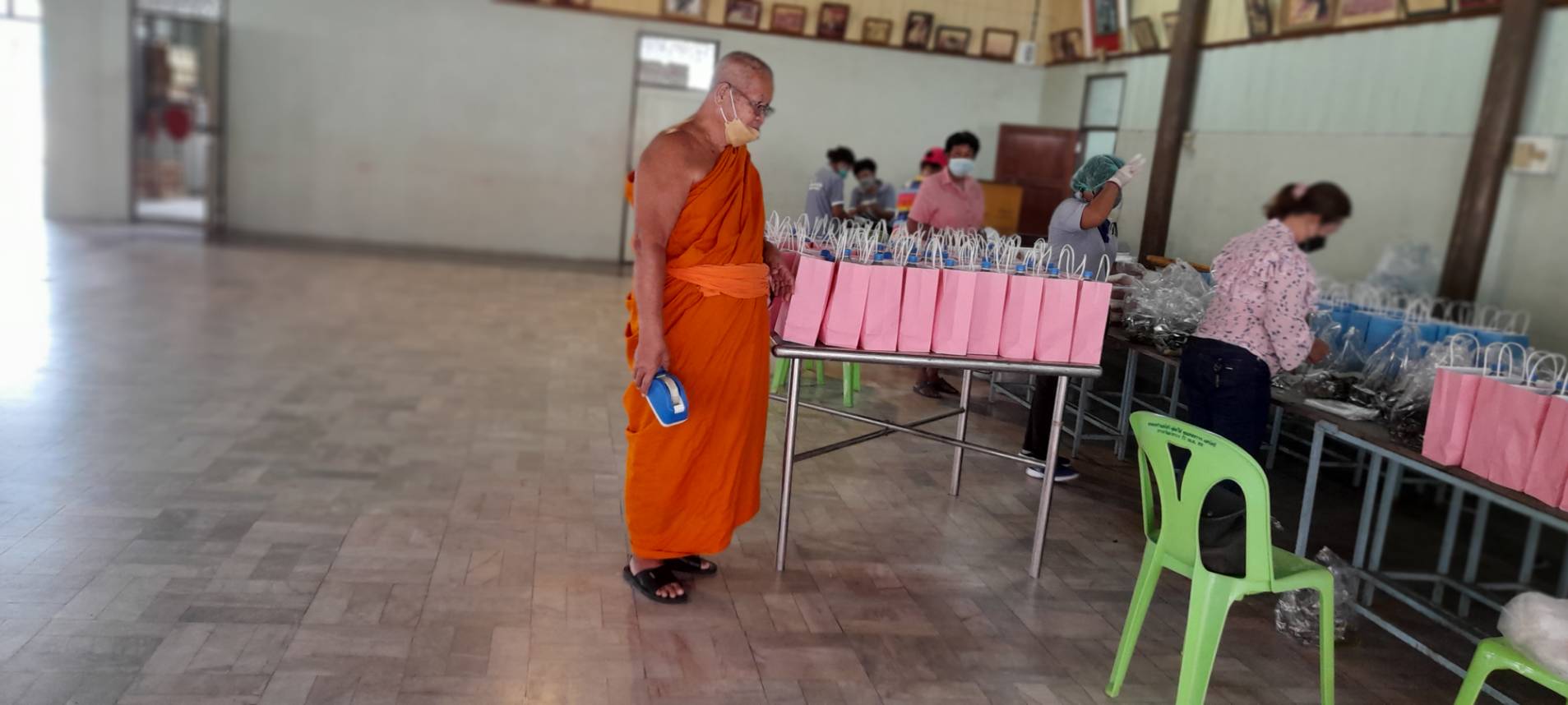 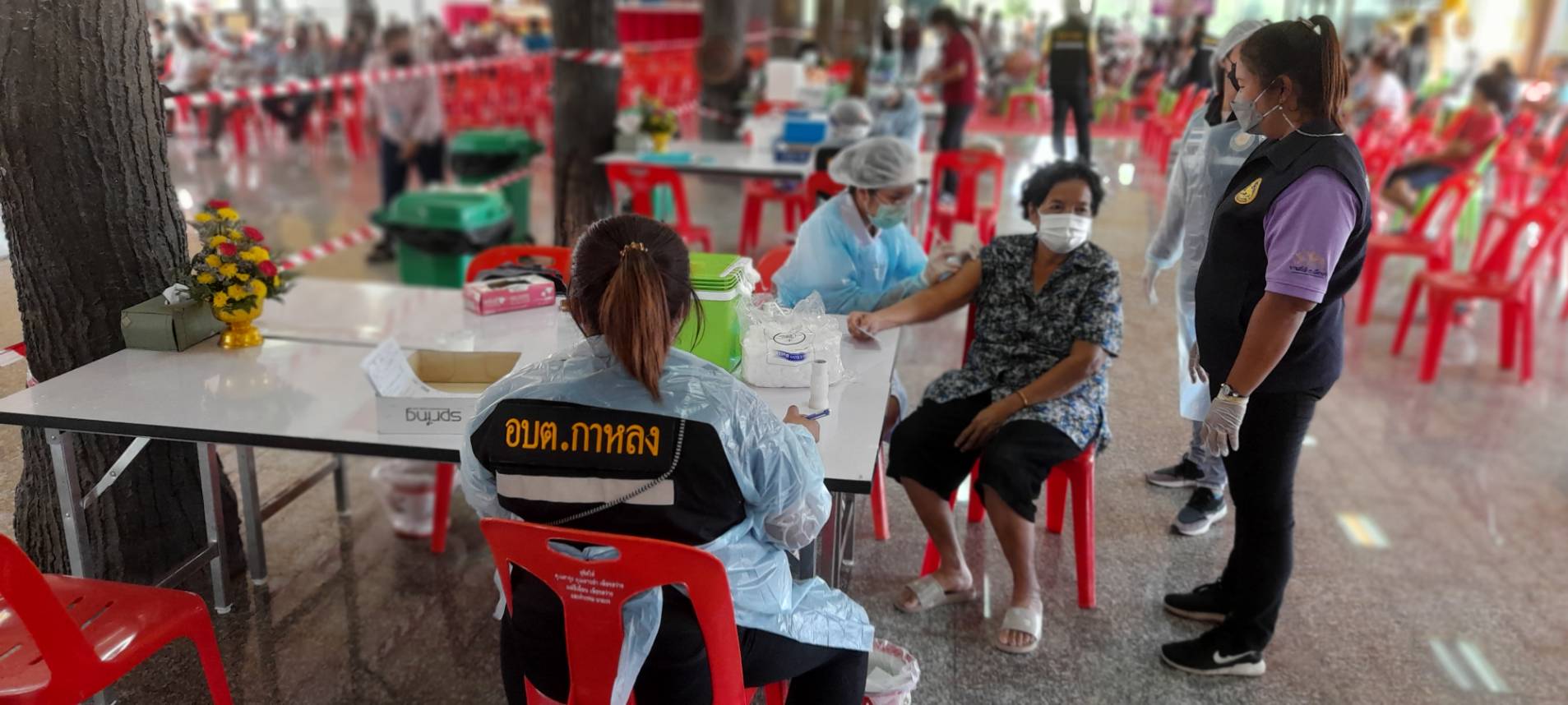 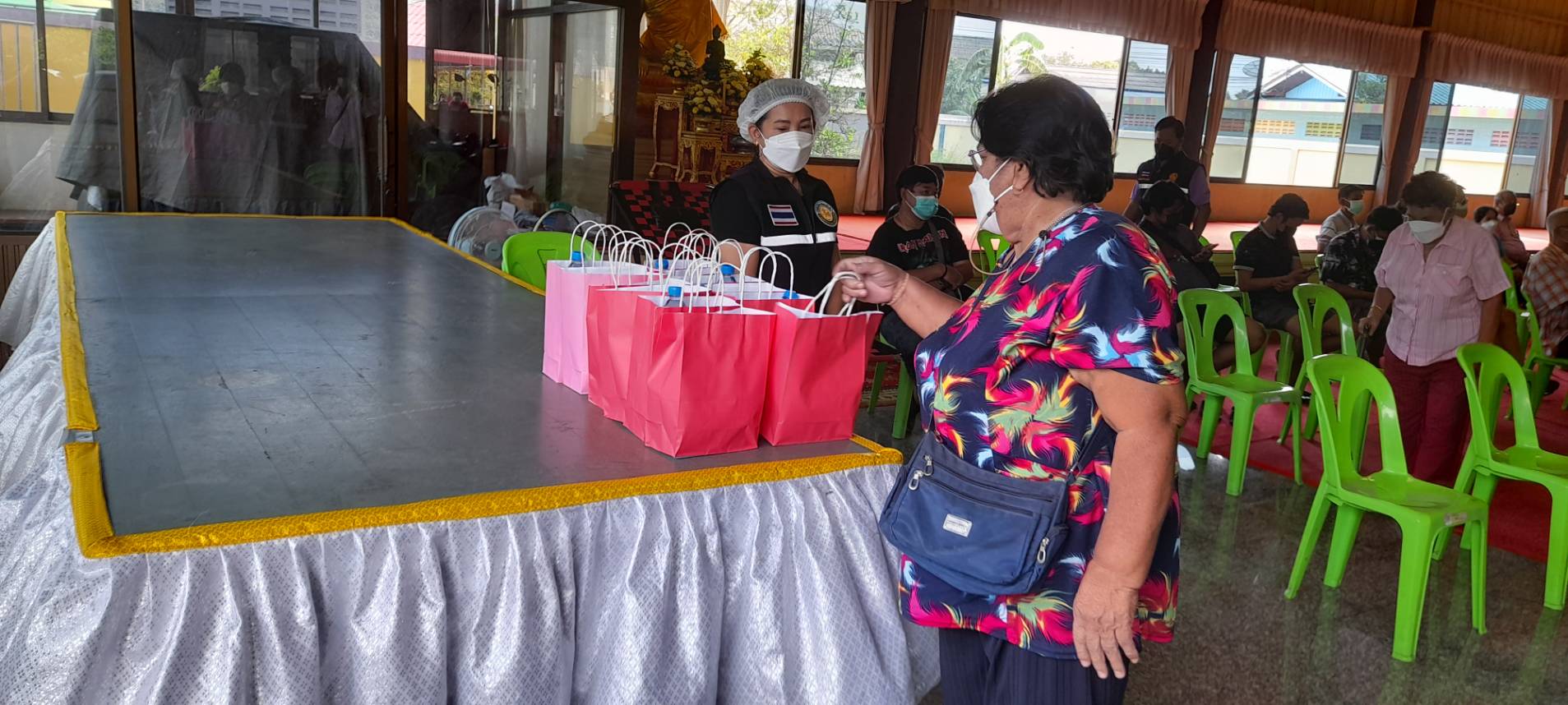 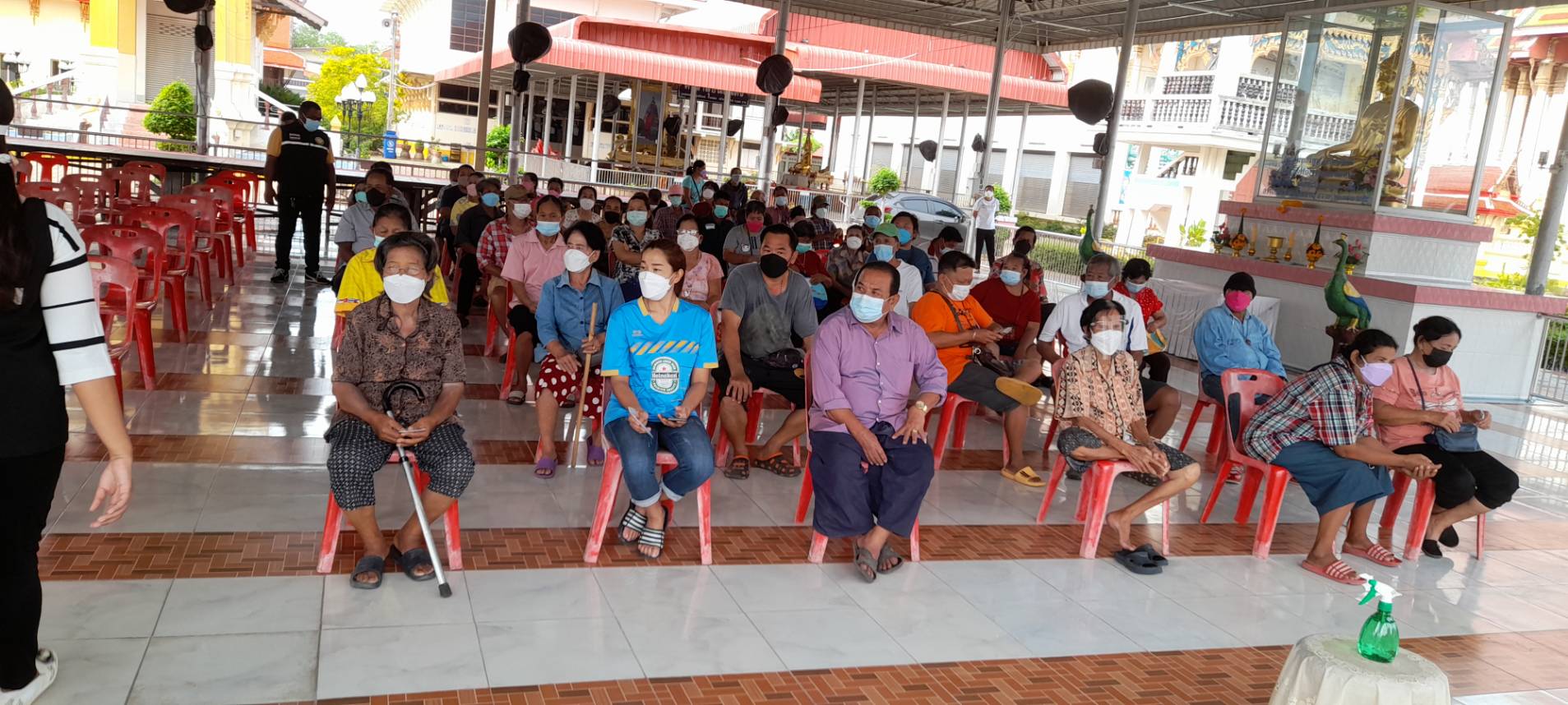 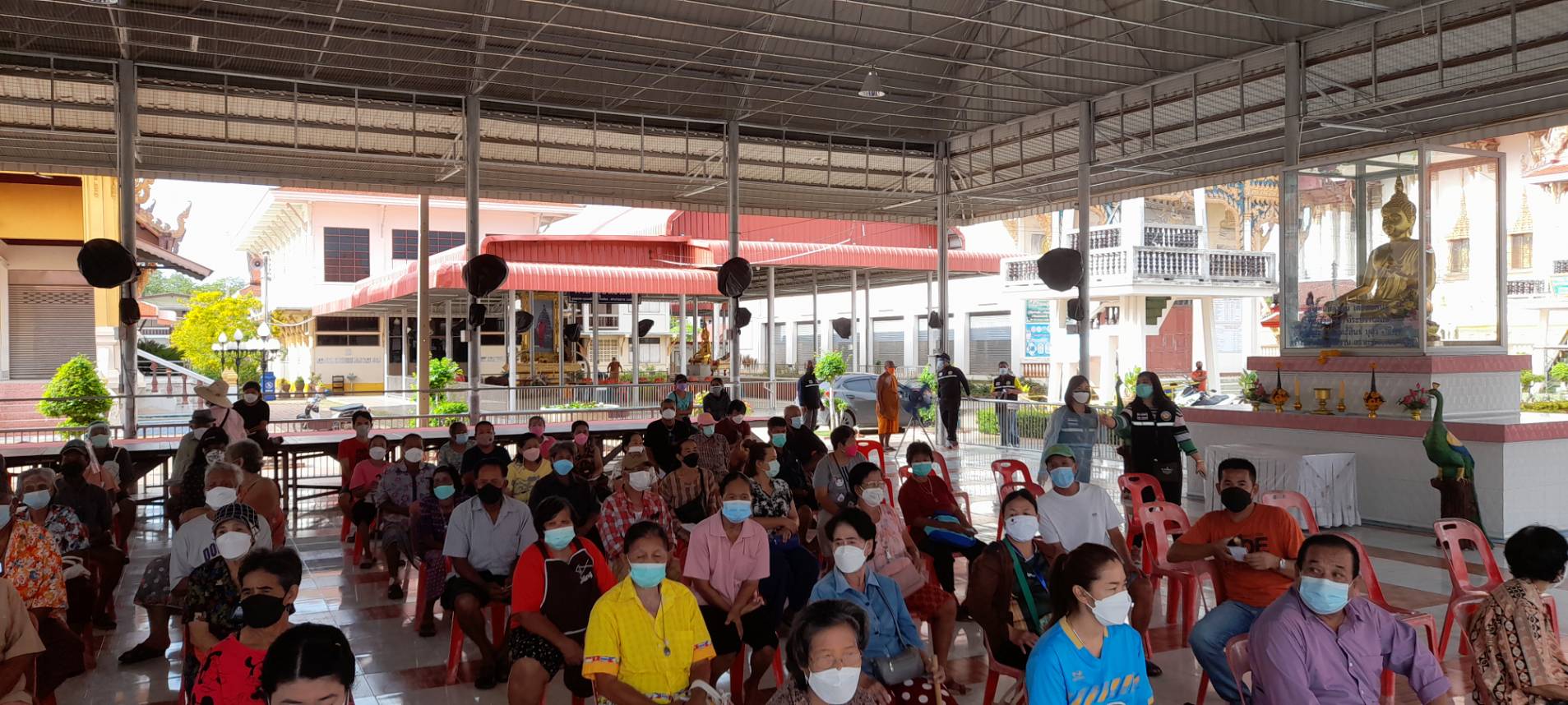 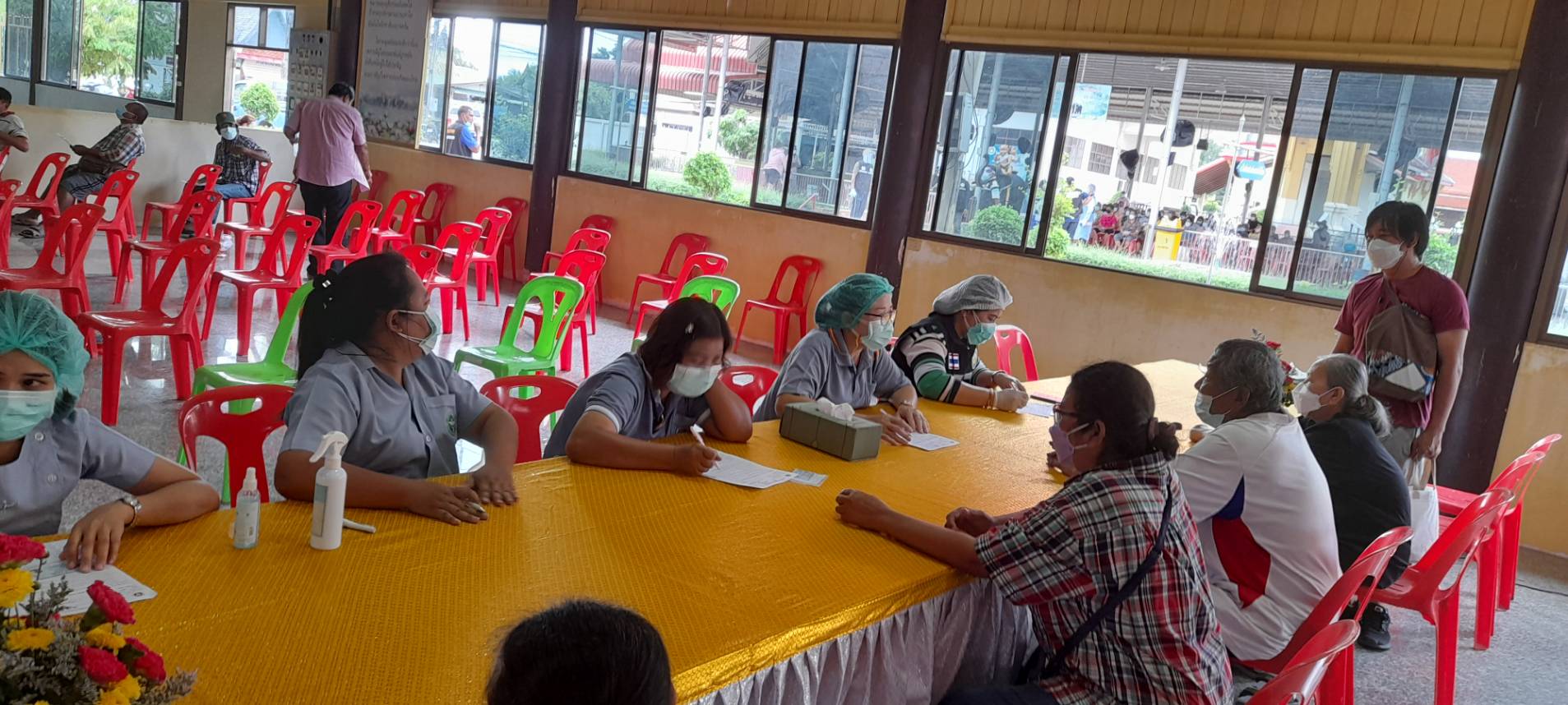 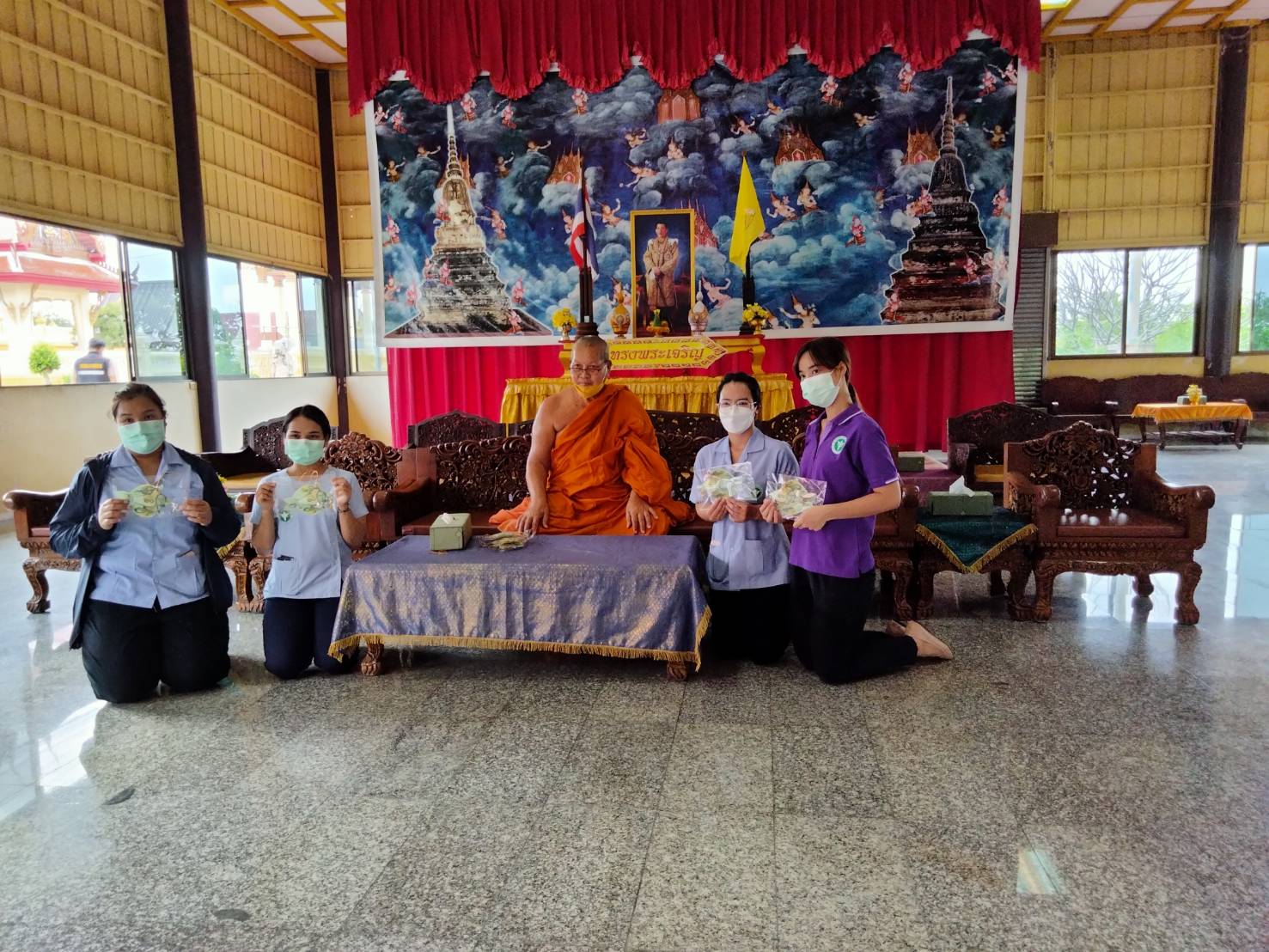 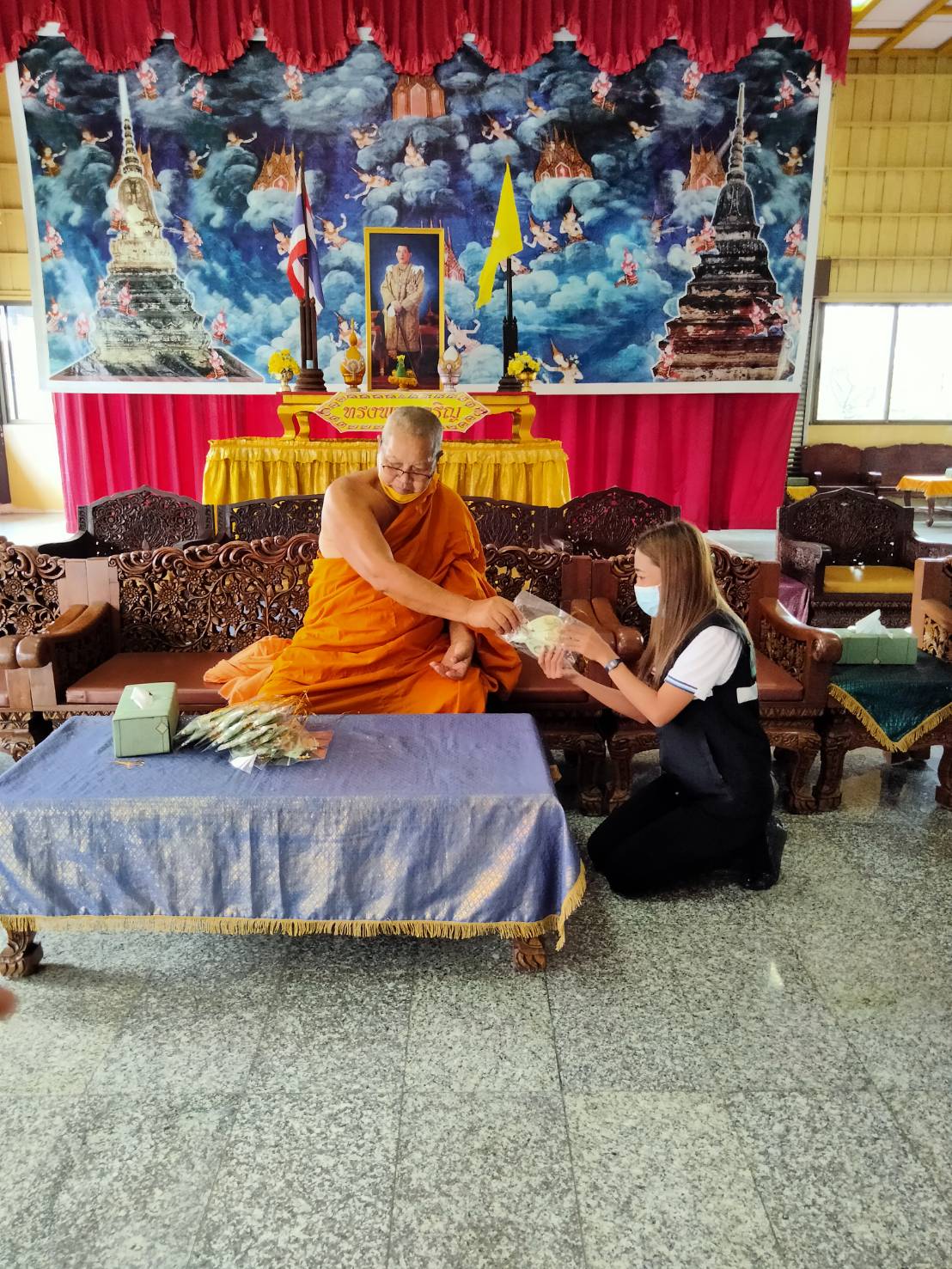 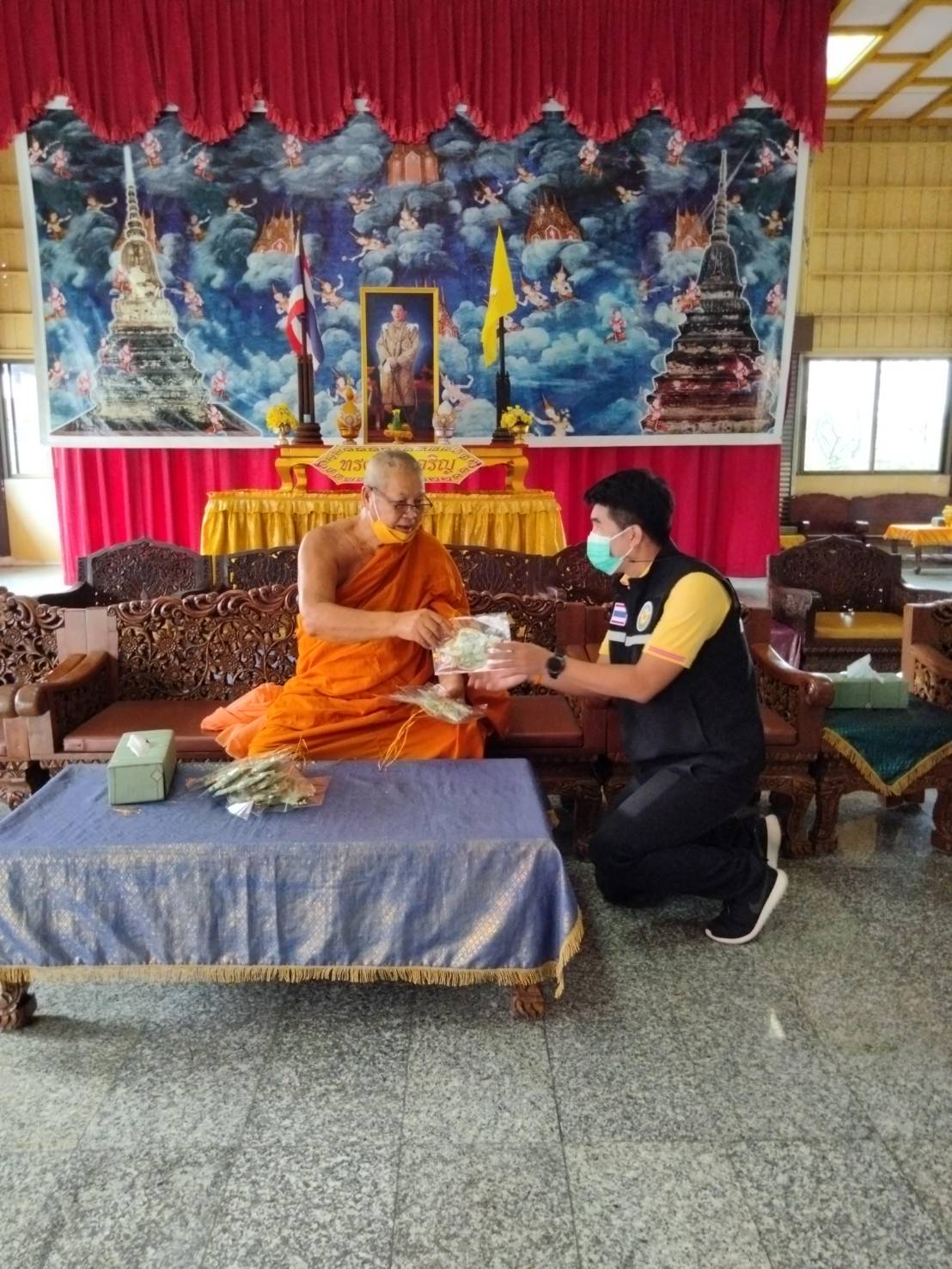 